						 Davyhulme Park Golf Club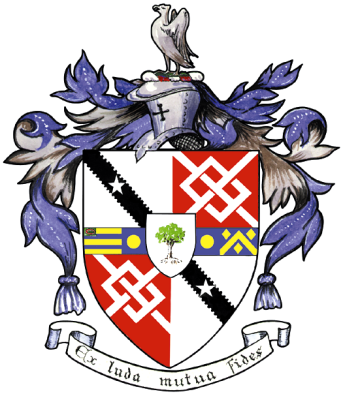 Gleneagles RoadDavyhulmeMANCHESTERM41 8SATel. 0161 748 2260www.davyhulmeparkgolfclub.co.ukSENIOR MENS OPEN - THURSDAY 20th July 2017Four Man Team AM-AM Stableford Competition  RESULTCongratulations to winners of Pro shop vouchers to the value statedWinners – with 91 points - £90.00 each	Mr T. McNicholls, Mr G Boardman, Mr J Boardman & Mr B Freeman of Altrincham GC2nd Prize – with 84 points cpo- £70.00 each	Mr R Ball, Mr D Latham, Mr J Kenyon & Mr P Preston of Lancaster GC3rd Prize – with 84 points cpo- £40.00 eachMr M Hughes			Helsby GC	Mr M Clarkson			Lymm GCMr P Jenkinson & Mr R Lewis	Woolton GCOther good scores:84 points cpo - Mr J White, Mr J Taylor, Mr B Moss & Mr B Green of Hindley Hall GC83 points - Mr R Bamber, Mr S Mawson, Mr G Nicholls & Mr D McGhee of Leyland GC83 points - Mr P Dunn, Mr A Simpson, Mr D Harrison & Mr B Jones of Hindley Hall GCADDITIONALLY the OPEN day 1 leader at Birkdale on a card play-off was Brooks Koepka.The draw winner of a free 4ball (or 2x 2balls) entry to any 2018 Seniors Open is:Mr J Whelan of Astbury G.C.Thank you for your support and hope to see you again at:2017 Opens - 7th September & 4th December&2018 Opens - 7th June, 19th July, 6th September & 3th DecemberThank you for entering, Mike Goman, Seniors SecretaryTel. 0161 747 4070 email: gomanmj@gmail.comor gm@davyhulmeparkgolfclub.co.uk